PRODUCTION ARCHIVE INFORMATION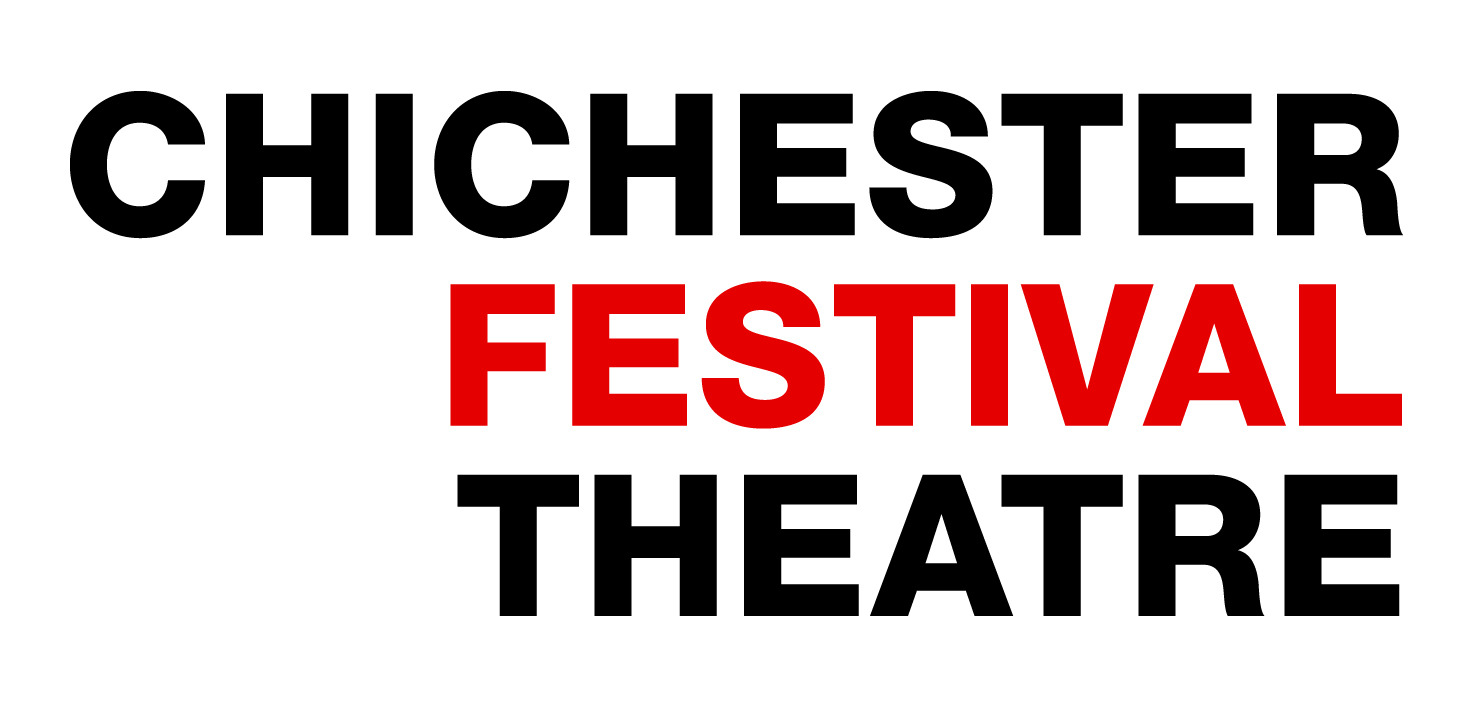 PRODUCTION ARCHIVE INFORMATIONPLEASE RETURN TO:BECKY RAE
HERITAGE ACTIVITIES OFFICER
LEARNING, EDUCATION AND PARTICIPATION DEPARTMENT
CHICHESTER FESTIVAL THEATRE
OAKLANDS PARK
CHICHESTER
WEST SUSSEX
PO19 6APOR BY EMAIL:rebecca.rae@cft.org.uk 